试卷代号：2143    国家开放大学2 0 2 1年春季学期期末统一考试    西方经济学  试题答案及评分标准    （供参考）    2021年7月一、单项选择题（从下列每小题的四个选项中，选出一项正确的，将其标号填在题后的括号内。每小题2分，共30分）    1．B    	2．B    	3．B    	4．B    	5．B    6．D    	7．C    	8．C    	9．B    	10．C    11．B    	12．C    	13．B    	14．A    	15．A二、判断正误题（正确的命题在括号里划“√”，错误的命题在括号里划“×”。每小题2分，共20分）    16.×    	17.×    	18.×    	19.×    	20.√    21．×    	22.×    	23.×    	24．√    	25．×三、填空题（每空1分，共10分）    26.反方向    同方向    27.最高点    28.劳伦斯  基尼系数    29.国内生产总值  利率    30.个人所得税  公司所得税    各种转移支付四、计算题（每小题5分，共10分）    31.已知T=450亿元，A1=150亿元，A2 =100亿元，A3 =85亿元，A4 =70亿元。将已知数据代入公式：    R 90%。（5分）．    32.对外贸易乘数=1／（1-边际消费倾向+边际进口倾向）=1/1(1-0. 6+0.2)=1. 67(5分)    （以上两个计算题仅列出公式或列出式子呵给一半分，也可以不写公式，但要列出式子，没有式子不给分）五、问答题（每小题15分，共30分）    33.汽车价格下降、汽车保险价格下调，以及收入增加都会使消费者对汽车的购买量增加。从经济学的角度，用图形说明这三种因素引起的汽车购买量增加有什么不同。    答：(1)汽车价格下降引起需求量增加，这种需求量增加表现为同一条需求曲线上由a点移动到b点，见图1。（4分）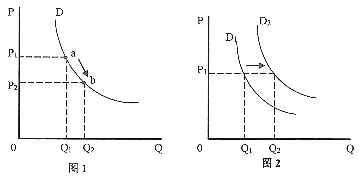 (2)汽车保险价格下调以及收入增加引起需求增加，这种需求增加表现为需求曲线的移动，即从D1移动到D2，见图2。（5分）    (3)本题作图各占3分，共6分。    34.什么是自然失业？引起长期中自然失业的原因是什么？    答：(1)自然失业是指由于经济中一些难以克服的原因所引起的失业。（3分）    (2)引起自然失业的原因主要包括正常的劳动力流动和一些制度因素。（2分）    摩擦性失业是经济中由于正常的劳动力流动而引起的失业。（3分）    结构性失业是由于经济中一些制度上的原因引起的。这些制度上的原因主要包括：最低工资法、效率工炎和工会的存在。（7分）